建筑工程学院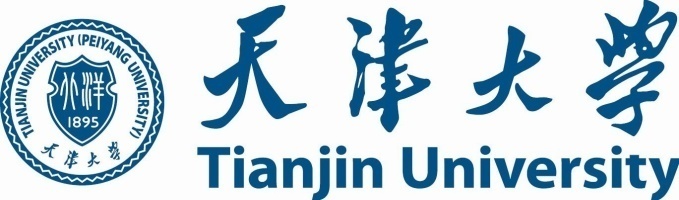 2021年研究生招生夏令营申请材料姓    名:本科学校:本科院系:本科专业:申请类型：直博生   学术型硕士   专业学位硕士申请专业:研究方向：2020.06建筑工程学院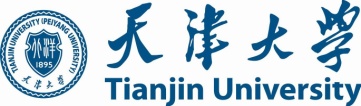 2021年研究生招生夏令营活动申请表申请类型：直博生   学术型硕士  专业学位硕士基本情况姓    名性别申请人免冠近照基本情况出生年月籍贯申请人免冠近照基本情况身份证号民族申请人免冠近照基本情况本科学校（分校、分院请注明）院系申请人免冠近照基本情况学校类型□985高校 □设立研究生院高校□211高校 □其他高校□985高校 □设立研究生院高校□211高校 □其他高校□985高校 □设立研究生院高校□211高校 □其他高校□985高校 □设立研究生院高校□211高校 □其他高校□985高校 □设立研究生院高校□211高校 □其他高校基本情况主修专业辅修专业辅修专业基本情况成绩排名专业排名/所在专业同年级人数      /    ，排名（%）专业排名/所在专业同年级人数      /    ，排名（%）专业排名/所在专业同年级人数      /    ，排名（%）专业排名/所在专业同年级人数      /    ，排名（%）专业排名/所在专业同年级人数      /    ，排名（%）基本情况外语水平CET4分       CET6分       其他CET4分       CET6分       其他CET4分       CET6分       其他CET4分       CET6分       其他CET4分       CET6分       其他基本情况通讯地址邮    编邮    编基本情况电子邮箱手机：固定电话：手机：固定电话：手机：固定电话：申请专业及研究方向申请专业及研究方向申请专业：研究方向：申请专业：研究方向：申请专业：研究方向：申请专业：研究方向：申请专业：研究方向：报考导师（直博生必填）报考导师（直博生必填）志愿一、志愿二、志愿一、志愿二、志愿一、志愿二、志愿一、志愿二、志愿一、志愿二、主要学习和工作经历（自高中起，需注明高中所在省市）（自高中起，需注明高中所在省市）（自高中起，需注明高中所在省市）（自高中起，需注明高中所在省市）（自高中起，需注明高中所在省市）（自高中起，需注明高中所在省市）何时何地获得何种奖励或荣誉（本科期间）（本科期间）（本科期间）（本科期间）（本科期间）（本科期间）何时参加过哪些科研工作，有何学术成果（发表的论文、出版物或其他能体现自身学术水平的工作成果）（发表的论文、出版物或其他能体现自身学术水平的工作成果）（发表的论文、出版物或其他能体现自身学术水平的工作成果）（发表的论文、出版物或其他能体现自身学术水平的工作成果）（发表的论文、出版物或其他能体现自身学术水平的工作成果）（发表的论文、出版物或其他能体现自身学术水平的工作成果）其他对申请具有参考价值的情况是否有推免或报考天津大学读研的意愿是否有推免或报考天津大学读研的意愿是否有推免或报考天津大学读研的意愿是否有推免或报考天津大学读研的意愿申请人声明本人保证提交的申请表及全部申请材料真实、准确，若有任何弄虚作假行为，本人愿意被取消入营资格并承担相应法律及道德责任。本人自愿参加本次夏令营活动，并自觉遵守相关法律和考试纪律、考场规则，诚信考试，不作弊。本认可天津大学远程考核的考核形式，并严格遵守相关保密规定，不把考核有关资料上传网络或提供给相关培训机构。特此声明。申请人签名：                       年     月    日本人保证提交的申请表及全部申请材料真实、准确，若有任何弄虚作假行为，本人愿意被取消入营资格并承担相应法律及道德责任。本人自愿参加本次夏令营活动，并自觉遵守相关法律和考试纪律、考场规则，诚信考试，不作弊。本认可天津大学远程考核的考核形式，并严格遵守相关保密规定，不把考核有关资料上传网络或提供给相关培训机构。特此声明。申请人签名：                       年     月    日本人保证提交的申请表及全部申请材料真实、准确，若有任何弄虚作假行为，本人愿意被取消入营资格并承担相应法律及道德责任。本人自愿参加本次夏令营活动，并自觉遵守相关法律和考试纪律、考场规则，诚信考试，不作弊。本认可天津大学远程考核的考核形式，并严格遵守相关保密规定，不把考核有关资料上传网络或提供给相关培训机构。特此声明。申请人签名：                       年     月    日本人保证提交的申请表及全部申请材料真实、准确，若有任何弄虚作假行为，本人愿意被取消入营资格并承担相应法律及道德责任。本人自愿参加本次夏令营活动，并自觉遵守相关法律和考试纪律、考场规则，诚信考试，不作弊。本认可天津大学远程考核的考核形式，并严格遵守相关保密规定，不把考核有关资料上传网络或提供给相关培训机构。特此声明。申请人签名：                       年     月    日本人保证提交的申请表及全部申请材料真实、准确，若有任何弄虚作假行为，本人愿意被取消入营资格并承担相应法律及道德责任。本人自愿参加本次夏令营活动，并自觉遵守相关法律和考试纪律、考场规则，诚信考试，不作弊。本认可天津大学远程考核的考核形式，并严格遵守相关保密规定，不把考核有关资料上传网络或提供给相关培训机构。特此声明。申请人签名：                       年     月    日本人保证提交的申请表及全部申请材料真实、准确，若有任何弄虚作假行为，本人愿意被取消入营资格并承担相应法律及道德责任。本人自愿参加本次夏令营活动，并自觉遵守相关法律和考试纪律、考场规则，诚信考试，不作弊。本认可天津大学远程考核的考核形式，并严格遵守相关保密规定，不把考核有关资料上传网络或提供给相关培训机构。特此声明。申请人签名：                       年     月    日